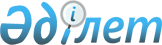 Жаңаарқа аудандық мәслихатының 2009 жылғы 21 желтоқсандағы XX сессиясының "2010-2012 жылдарға арналған аудандық бюджет туралы" N 20/174 шешіміне өзгерістер енгізу туралы
					
			Күшін жойған
			
			
		
					Қарағанды облысы Жаңаарқа ауданы мәслихатының 2010 жылғы 8 қарашадағы N 29/245 шешімі. Қарағанды облысы Жаңаарқа ауданының Әділет басқармасында 2010 жылғы 23 қарашада N 8-12-95 тіркелді. Қолданылу мерзімінің аяқталуына байланысты шешімінің күші жойылды - Қарағанды облысы Жаңаарқа аудандық мәслихат аппараты хатшысының 2013 жылғы 1 қазандағы N 01-18/48 хатымен      Ескерту. Қолданылу мерзімінің аяқталуына байланысты шешімнің күші жойылды - Қарағанды облысы Жаңаарқа аудандық мәслихат аппараты хатшысының 01.10.2013 N 01-18/48 хатымен.

      Қазақстан Республикасының 2001 жылғы 23 қаңтардағы "Қазақстан Республикасындағы жергілікті мемлекеттік басқару және өзін-өзі басқару туралы" Заңының 6 бабының 1 тармақтың 1 тармақшасына, Қазақстан Республикасының 2008 жылғы 4 желтоқсандағы Бюджет кодексінің 109 бабының 1 тармағына және аудан әкімдігінің 2010 жылғы 29 қазандағы N 1.02-1/725 ұсынысына сәйкес аудандық мәслихат ШЕШІМ ЕТТІ:



      1. Жаңаарқа аудандық мәслихатының 2009 жылғы 21 желтоқсандағы XX сессиясының "2010-2012 жылдарға арналған аудандық бюджет туралы" N 20/174 шешіміне (Мемлекеттік тіркеу тізілімінде нормативтік құқықтық актінің тіркелген нөмірі N 8-12-64, "Жаңаарқа" газетінің 2010 жылғы 16 қаңтардағы N 4-5 (9362) санында жарияланған), Жаңаарқа аудандық мәслихатының 2010 жылғы 24 ақпандағы XXII сессиясының N 22/194 "Жаңаарқа аудандық мәслихатының 2009 жылғы 21 желтоқсандағы XX сессиясының "2010-2012 жылдарға арналған аудандық бюджет туралы" N 20/174 шешіміне өзгерістер енгізу туралы" шешімі (Мемлекеттік тіркеу тізілімінде нормативтік құқықтық актінің тіркелген нөмірі N 8-12-67, "Жаңаарқа" газетінің 2010 жылғы 20 наурыздағы N 18-19 (9375) санында жарияланған), Жаңаарқа аудандық мәслихатының 2010 жылғы 14 сәуірдегі XXIV сессиясының N 24/211 "Жаңаарқа аудандық мәслихатының 2009 жылғы 21 желтоқсандағы XX сессиясының "2010-2012 жылдарға арналған аудандық бюджет туралы" N 20/174 шешіміне өзгерістер мен толықтырулар енгізу туралы" шешімі (Мемлекеттік тіркеу тізілімінде нормативтік құқықтық актінің тіркелген нөмірі N 8-12-72, "Жаңаарқа" газетінің 2010 жылғы 1 мамырдағы N 29-30 (9386) санында жарияланған), Жаңаарқа аудандық мәслихатының 2010 жылғы 14 қыркүйектегі XXVIII сессиясының N 28/237 "Жаңаарқа аудандық мәслихатының 2009 жылғы 21 желтоқсандағы XX сессиясының "2010-2012 жылдарға арналған аудандық бюджет туралы" N 20/174 шешіміне өзгерістер енгізу туралы" шешімі (Мемлекеттік тіркеу тізілімінде нормативтік құқықтық актінің тіркелген нөмірі N 8-12-93, "Жаңаарқа" газетінің 2010 жылғы 2 қазандағы N 54-55 (9410) санында жарияланған) келесі өзгерістер енгізілсін:



      1) 1 тармақтағы:

      1) тармақшадағы:

      "2168316" сандары "2172732" сандарына ауыстырылсын;

      "457899" сандары "458461" сандарына ауыстырылсын;

      "2147" сандары "1415" сандарына ауыстырылсын;

      "1200" сандары "1370" сандарына ауыстырылсын;

      "1707070" сандары "1711486" сандарына ауыстырылсын;

      2) тармақшадағы:

      "2253959" сандары "2258375" сандарына ауыстырылсын;

      3) тармақшадағы:

      бірінші абзацтағы "28487" сандары "27628" сандарына ауыстырылсын;

      үшінші абзацтағы "0" сандары "859" сандарына ауыстырылсын;

      5) тармақшадағы:

      "-114130" сандары "-113271" сандарына ауыстырылсын;

      6) тармақшадағы:

      бірінші абзацтағы "114130" сандары "113271" сандарына ауыстырылсын;

      үшінші абзацтағы "0" сандары "859" сандарына ауыстырылсын;



      2) 2 тармақтағы:

      "465329" сандары "469745" сандарына ауыстырылсын;



      3) 3 тармақтағы:

      бірінші абзацтағы "277506" сандары "283011" сандарына ауыстырылсын;

      екінші абзацтағы "61506" сандары "66111" сандарына ауыстырылсын;



      4) 4 тармақтағы:

      бірінші абзацтағы "186923" сандары "186734" сандарына ауыстырылсын;

      үшінші абзацтағы "8194" сандары "8190" сандарына ауыстырылсын;

      төртінші абзацтағы "5541" сандары "5537" сандарына ауыстырылсын;

      алтыншы абзацтағы "181" сандары "0" сандарына ауыстырылсын.



      2. Көрсетілген шешімнің 1, 4, 5, 6, 7, 8, 9, 14, 15, 16, 17, 19, 20 қосымшалары осы шешімнің 1, 2, 3, 4, 5, 6, 7, 8, 9, 10, 11, 12, 13 қосымшаларына сәйкес жаңа редакцияда мазмұндалсын.



      3. Осы шешім 2010 жылдың 1 қаңтарынан бастап қолданысқа енеді.      Аудандық Мәслихаттың кезектен тыс

      XXIX-шы сессиясының төрағасы                     Ж. Қожабекова      Аудандық Мәслихат хатшысының

      міндетін атқарушы                                Ж. Зайыров      КЕЛІСІЛДІ      Аудандық экономика және бюджеттік

      жоспарлау бөлімінің бастығы                      З. Сердалинов

      2010 жылғы 8 қараша

Жаңаарқа аудандық Мәслихатының

2010 жылғы 8 қарашадағы

XXIX сессиясының N 29/245 шешіміне

1 қосымшаЖаңаарқа аудандық Мәслихатының

2009 жылғы 21 желтоқсандағы

XX сессиясының N 20/174 шешіміне

1 қосымша 

2010 жылға арналған аудандық бюджет

Жаңаарқа аудандық Мәслихатының

2010 жылғы 8 қарашадағы

XXIX сессиясының N 29/245 шешіміне

2 қосымшаЖаңаарқа аудандық Мәслихатының

2009 жылғы 21 желтоқсандағы

XX сессиясының N 20/174 шешіміне

4 қосымша 

2010 жылға арналған аудандық бюджет бағдарламаларының ағымдық тізбесі

Жаңаарқа аудандық Мәслихатының

2010 жылғы 8 қарашадағы

XXIX сессиясының N 29/245 шешіміне

3 қосымшаЖаңаарқа аудандық Мәслихатының

2009 жылғы 21 желтоқсандағы

ХХ сессиясының N 20/174 шешіміне

5 қосымша 

Бюджеттік инвестициялық жобаларды (бағдарламаларды) іске асыруға бағытталған бюджеттік бағдарламаларға бөлумен 2010 жылға арналған аудандық бюджетті дамытудың бюджеттік бағдарламаларының тізбесі

Жаңаарқа аудандық Мәслихатының

2010 жылғы 8 қарашадағы

XXIX сессиясының N 29/245 шешіміне

4 қосымшаЖаңаарқа аудандық Мәслихатының

2009 жылғы 21 желтоқсандағы

XX сессиясының N 20/174 шешіміне

6 қосымша 

2010 жылғы арналған аудандық бюджеттің орындалу барысында секвестрлеуге жатпайтын бюджеттік бағдарламалардың тізбесі

Жаңаарқа аудандық Мәслихатының

2010 жылғы 8 қарашадағы

XXIX сессиясының N 29/245 шешіміне

5 қосымшаЖаңаарқа аудандық Мәслихатының

2009 жылғы 21 желтоқсандағы

XX сессиясының N 20/174 шешіміне

7 қосымша 

2010 жылғы Жаңаарқа ауданы Атасу кентiнiң бюджеті

Жаңаарқа аудандық Мәслихатының

2010 жылғы 8 қарашадағы

XXIX сессиясының N 29/245 шешіміне

6 қосымшаЖаңаарқа аудандық Мәслихатының

2009 жылғы 21 желтоқсандағы

XX сессиясының N 20/174 шешіміне

8 қосымша 

2010 жылғы Жаңаарқа ауданы Кызылжар кентiнiң бюджеті

Жаңаарқа аудандық Мәслихатының

2010 жылғы 8 қарашадағы

XXIX сессиясының N 29/245 шешіміне

7 қосымшаЖаңаарқа аудандық Мәслихатының

2009 жылғы 21 желтоқсандағы

XX сессиясының N 20/174 шешіміне

9 қосымша 

2010 жылғы Жаңаарқа ауданы М. Жұмажанов атындағы селолық округiнiң бюджеті

Жаңаарқа аудандық Мәслихатының

2010 жылғы 8 қарашадағы

XXIX сессиясының N 29/245 шешіміне

8 қосымшаЖаңаарқа аудандық Мәслихатының

2009 жылғы 21 желтоқсандағы

XX сессиясының N 20/174 шешіміне

14 қосымша 

2010 жылғы Жаңаарқа ауданы Бидайқ селолық округiнiң бюджеті

Жаңаарқа аудандық Мәслихатының

2010 жылғы 8 қарашадағы

XXIX сессиясының N 29/245 шешіміне

9 қосымшаЖаңаарқа аудандық Мәслихатының

2009 жылғы 21 желтоқсандағы

XX сессиясының N 20/174 шешіміне

15 қосымша 

2010 жылғы Жаңаарқа ауданы Байдалы би селолық округiнiң бюджеті

Жаңаарқа аудандық Мәслихатының

2010 жылғы 8 қарашадағы

XXIX сессиясының N 29/245 шешіміне

10 қосымшаЖаңаарқа аудандық Мәслихатының

2009 жылғы 21 желтоқсандағы

XX сессиясының N 20/174 шешіміне

16 қосымша 

2010 жылғы Жаңаарқа ауданы Ералиев селолық округiнiң бюджеті

Жаңаарқа аудандық Мәслихатының

2010 жылғы 8 қарашадағы

XXIX сессиясының N 29/245 шешіміне

11 қосымшаЖаңаарқа аудандық Мәслихатының

2009 жылғы 21 желтоқсандағы

XX сессиясының N 20/174 шешіміне

17 қосымша 

2010 жылғы Жаңаарқа ауданы Қараағаш селолық округiнiң бюджеті

Жаңаарқа аудандық Мәслихатының

2010 жылғы 8 қарашадағы

XXIX сессиясының N 29/245 шешіміне

12 қосымшаЖаңаарқа аудандық Мәслихатының

2009 жылғы 21 желтоқсандағы

XX сессиясының N 20/174 шешіміне

19 қосымша 

2010 жылғы Жаңаарқа ауданы Түгiскен селолық округiнiң бюджеті

Жаңаарқа аудандық Мәслихатының

2010 жылғы 8 қарашадағы

XXIX сессиясының N 29/245 шешіміне

13 қосымшаЖаңаарқа аудандық Мәслихатының

2009 жылғы 21 желтоқсандағы

XX сессиясының N 20/174 шешіміне

20 қосымша 

2010 жылғы Жаңаарқа ауданы Целинный селолық округiнiң бюджеті
					© 2012. Қазақстан Республикасы Әділет министрлігінің «Қазақстан Республикасының Заңнама және құқықтық ақпарат институты» ШЖҚ РМК
				СанатыСанатыСанатыСанатыСома (мың теңге)СыныбыСыныбыСыныбыСома (мың теңге)Iшкi сыныбыIшкi сыныбыСома (мың теңге)АтауыСома (мың теңге)I. Кірістер21727321Салықтық түсімдер45846101Табыс салығы852572Жеке табыс салығы8525703Әлеуметтiк салық193361Әлеуметтік салық1933604Меншiкке салынатын салықтар3254791Мүлiкке салынатын салықтар3044233Жер салығы22614Көлiк құралдарына салынатын салық167955Бірыңғай жер салығы200005Тауарларға, жұмыстарға және қызметтерге салынатын iшкi салықтар239682Акциздер37003Табиғи және басқа ресурстарды пайдаланғаны үшiн түсетiн түсiмдер181104Кәсiпкерлiк және кәсiби қызметтi жүргiзгенi үшiн алынатын алымдар20185Ойын бизнесіне салық14008Заңдық мәнді іс-әрекеттерді жасағаны және (немесе) құжаттар бергені үшін оған уәкілеттігі бар мемлекеттік органдар немесе лауазымды адамдар алатын міндетті төлемдер44211Мемлекеттік баж44212Салықтық емес түсiмдер141501Мемлекет меншігінен түсетін түсімдер5991Мемлекеттік кәсіпорындардың таза кірісі бөлігіндегі түсімдер695Мемлекет меншігіндегі мүлікті жалға беруден түсетін кірістер53002Мемлекеттік бюджеттен қаржыландырылатын мемлекеттік мекемелердің тауарларды (жұмыстарды, қызметтерді көрсетеді) өткізуінен түсетін түсімдер01Мемлекеттік бюджеттен қаржыландырылатын мемлекеттік мекемелердің тауарларды (жұмыстарды, қызметтерді көрсетеді) өткізуінен түсетін түсімдер004Мемлекеттік бюджеттен қаржыландырылатын, сондай-ақ Қазақстан Республикасы Ұлттық Банкінің бюджетінен (шығыстар сметасынан) ұсталатын және қаржыландырылатын мемлекеттік мекемелер салатын айыппұлдар, өсімпұлдар, санкциялар, өндіріп алулар01Мемлекеттік бюджеттен қаржыландырылатын, сондай-ақ Қазақстан Республикасы Ұлттық Банкінің бюджетінен (шығыстар сметасынан) ұсталатын және қаржыландырылатын мемлекеттік мекемелер салатын айыппұлдар, өсімпұлдар, санкциялар, өндіріп алулар006Басқа да салықтық емес түсiмдер8161Басқа да салықтық емес түсiмдер8163Негізгі капиталды сатудан түсетін түсімдер137003Жердi және материалдық емес активтердi сату13701Жерді сату13704Трансферттердің түсімдері171148602Мемлекеттiк басқарудың жоғары тұрған органдарынан түсетiн трансферттер17114862Облыстық бюджеттен түсетiн трансферттер1711486Функционалдық топФункционалдық топФункционалдық топФункционалдық топФункционалдық топСома (мың теңге)Кіші функцияКіші функцияКіші функцияКіші функцияСома (мың теңге)Бюджеттік бағдарламалардың әкiмшiсiБюджеттік бағдарламалардың әкiмшiсiБюджеттік бағдарламалардың әкiмшiсiСома (мың теңге)БағдарламаБағдарламаСома (мың теңге)АтауыСома (мың теңге)ІІ. Шығындар225837501Жалпы сипаттағы мемлекеттiк қызметтер15765001Мемлекеттiк басқарудың жалпы функцияларын орындайтын өкiлдi, атқарушы және басқа органдар129675112Аудан (облыстық маңызы бар қала) мәслихатының аппараты11103001Аудан (облыстық маңызы бар қала) мәслихатының қызметін қамтамасыз ету11103122Аудан (облыстық маңызы бар қала) әкімінің аппараты40499001Аудан (облыстық маңызы бар қала) әкімінің қызметін қамтамасыз ету жөніндегі қызметтер38586004Мемлекеттік органдарды материалдық-техникалық жарақтандыру1913123Қаладағы аудан, аудандық маңызы бар қала, кент, ауыл (село), ауылдық (селолық) округ әкімінің аппараты78073001Қаладағы аудан, аудандық маңызы бар қаланың, кент, ауыл (село), ауылдық (селолық) округ әкімінің қызметін қамтамасыз ету жөніндегі қызметтер7807302Қаржылық қызмет10279452Ауданның (облыстық маңызы бар қаланың) қаржы бөлімі10279001Аудандық бюджетті орындау және коммуналдық меншікті (облыстық маңызы бар қала) саласындағы мемлекеттік саясатты іске асыру жөніндегі қызметтер9388003Салық салу мақсатында мүлікті бағалауды жүргізу333011Коммуналдық меншікке түскен мүлікті есепке алу, сақтау, бағалау және сату55805Жоспарлау және статистикалық қызмет17696453Ауданның (облыстық маңызы бар қаланың) экономика және бюджеттік жоспарлау бөлімі17696001Экономикалық саясатты, мемлекеттік жоспарлау жүйесін қалыптастыру және дамыту және ауданды (облыстық маңызы бар қаланы) басқару саласындағы мемлекеттік саясатты іске асыру жөніндегі қызметтер17446002Ақпараттық жүйелер құру25002Қорғаныс186901Әскери мұқтаждар1869122Аудан (облыстық маңызы бар қала) әкімінің аппараты1869005Жалпыға бірдей әскери міндетті атқару шеңберіндегі іс-шаралар186903Қоғамдық тәртіп, қауіпсіздік, құқықтық, сот, қылмыстық-атқару қызметі85001Құқық қорғау қызметi850458Ауданның (облыстық маңызы бар қаланың) тұрғын үй-коммуналдық шаруашылығы, жолаушылар көлігі және автомобиль жолдары бөлімі850021Елдi мекендерде жол жүрісі қауiпсiздiгін қамтамасыз ету85004Бiлiм беру130251801Мектепке дейiнгi тәрбие және оқыту64378471Ауданның (облыстық маңызы бар қаланың) білім, дене шынықтыру және спорт бөлімі64378003Мектепке дейінгі тәрбие ұйымдарының қызметін қамтамасыз ету6437802Бастауыш, негізгі орта және жалпы орта білім1036231123Қаладағы аудан, аудандық маңызы бар қала, кент, ауыл (село), ауылдық (селолық) округ әкімінің аппараты1739005Ауылдық (селолық) жерлерде балаларды мектепке дейін тегін алып баруды және кері алып келуді ұйымдастыру1739471Ауданның (облыстық маңызы бар қаланың) білім, дене шынықтыру және спорт бөлімі1034492004Жалпы білім беру1024637005Балалар мен жеткіншектерге қосымша білім985509Бiлiм беру саласындағы өзге де қызметтер201909471Ауданның (облыстық маңызы бар қаланың) білім, дене шынықтыру және спорт бөлімі49909009Ауданның (облыстық маңызы бар қаланың) мемлекеттік білім беру мекемелер үшін оқулықтар мен оқу-әдiстемелiк кешендерді сатып алу және жеткізу18323010Аудандық (қалалық) ауқымдағы мектеп олимпиадаларын және мектептен тыс іс-шараларды өткiзу419016Өңірлік жұмыспен қамту және кадрларды қайта даярлау стратегиясын іске асыру шеңберінде білім беру объектілерін күрделі, ағымды жөндеу31167472Ауданның (облыстық маңызы бар қаланың) құрылыс, сәулет және қала құрылысы бөлімі152000037Білім беру объектілерін салу және реконструкциялау15200006Әлеуметтiк көмек және әлеуметтiк қамсыздандыру20488202Әлеуметтiк көмек192942451Ауданның (облыстық маңызы бар қаланың) жұмыспен қамту және әлеуметтік бағдарламалар бөлімі192942002Еңбекпен қамту бағдарламасы44291003Қайтыс болған Совет Одағының батырларын, «Халық қаһармандарын», Социалистік Еңбек ерлерін, Даңқ Орденінің үш дәрежесімен және «Отан» орденімен марапатталған соғыс ардагерлері мен мүгедектерін жерлеу рәсімдері бойынша қызмет көрсету0004Ауылдық жерлерде тұратын денсаулық сақтау, білім беру, әлеуметтік қамтамасыз ету, мәдениет және спорт мамандарына отын сатып алуға Қазақстан Республикасының заңнамасына сәйкес әлеуметтік көмек көрсету7248005Мемлекеттік атаулы әлеуметтік көмек22988006Тұрғын үй көмегі5139007Жергілікті өкілетті органдардың шешімі бойынша мұқтаж азаматтардың жекелеген топтарына әлеуметтік көмек520500091999 жылдың 26 шілдесінде «Отан», «Даңқ» ордендерімен марапатталған, «Халық Қаһарманы» атағын және республиканың құрметті атақтарын алған азаматтарды әлеуметтік қолдау0010Үйден тәрбиеленіп оқытылатын мүгедек балаларды материалдық қамтамасыз ету646014Мұқтаж азаматтарға үйде әлеуметтiк көмек1493501618 жасқа дейінгі балаларға мемлекеттік жәрдемақылар40030017Мүгедектерді оңалту жеке бағдарламасына сәйкес, мұқтаж мүгедектерді міндетті гигиеналық құралдармен қамтамасыз етуге, және ымдау тілі мамандарының, жеке көмекшілердің қызмет көрсетуі2584019Ұлы Отан соғысындағы Жеңістің 65 жылдығына Ұлы Отан соғысының қатысушылары мен мүгедектерінің жол жүруін қамтамасыз ету0020Ұлы Отан соғысындағы Жеңістің 65 жылдығына Ұлы Отан соғысының қатысушылары мен мүгедектеріне біржолғы материалдық көмекті төлеу303109Әлеуметтiк көмек және әлеуметтiк қамтамасыз ету салаларындағы өзге де қызметтер11940451Ауданның (облыстық маңызы бар қаланың) жұмыспен қамту және әлеуметтік бағдарламалар бөлімі11940001Жергілікті деңгейде облыстың жұмыспен қамтуды қамтамасыз ету және үшін әлеуметтік бағдарламаларды іске асыру саласындағы мемлекеттік саясатты іске асыру жөніндегі қызметтер10783011Жәрдемақыларды және басқа да әлеуметтік төлемдерді есептеу, төлеу мен жеткізу бойынша қызметтерге ақы төлеу943022Мемлекеттік органдарды материалдық-техникалық жарақтандыру21407Тұрғын үй-коммуналдық шаруашылық23336001Тұрғын үй шаруашылығы91400458Ауданның (облыстық маңызы бар қаланың) тұрғын үй-коммуналдық шаруашылығы, жолаушылар көлігі және автомобиль жолдары бөлімі23000003Мемлекеттік тұрғын үй қорының сақталуын ұйымдастыру23000472Ауданның (облыстық маңызы бар қаланың) құрылыс, сәулет және қала құрылысы бөлімі68400003Мемлекеттік коммуналдық тұрғын үй қорының тұрғын үй құрылысы және (немесе) сатып алу30000004Инженерлік коммуникациялық инфрақұрылымды дамыту және жайластыру3840002Коммуналдық шаруашылық86819458Ауданның (облыстық маңызы бар қаланың) тұрғын үй-коммуналдық шаруашылығы, жолаушылар көлігі және автомобиль жолдары бөлімі79669012Сумен жабдықтау және су бөлу жүйесінің қызмет етуі29000026Ауданның (облыстық маңызы бар қаланың) коммуналдық меншігіндегі жылу жүйелерін қолдануды ұйымдастыру10000028Коммуналдық шаруашылығын дамыту0030Өңірлік жұмыспен қамту және кадрларды қайта даярлау стратегиясын іске асыру шеңберінде инженерлік коммуникациялық инфрақұрылымды жөндеу және елді-мекендерді көркейту40669472Ауданның (облыстық маңызы бар қаланың) құрылыс, сәулет және қала құрылысы бөлімі7150005Коммуналдық шаруашылығын дамыту2650006Сумен жабдықтау жүйесін дамыту450003Елді-мекендерді көркейту55141123Қаладағы аудан, аудандық маңызы бар қала, кент, ауыл (село), ауылдық (селолық) округ әкімінің аппараты55141008Елді мекендерде көшелерді жарықтандыру10499009Елді мекендердің санитариясын қамтамасыз4655011Елді мекендерді абаттандыру мен көгалдандыру3998708Мәдениет, спорт, туризм және ақпараттық кеңістiк12528501Мәдениет саласындағы қызмет58201455Ауданның (облыстық маңызы бар қаланың) мәдениет және тілдерді дамыту бөлімі58201003Мәдени-демалыс жұмысын қолдау5820102Спорт996471Ауданның (облыстық маңызы бар қаланың) білім, дене шынықтыру және спорт бөлімі996014Аудандық (облыстық маңызы бар қалалық) деңгейде спорттық жарыстар өткізу196015Әртүрлі спорт түрлері бойынша аудан (облыстық маңызы бар қала) құрама командаларының мүшелерін дайындау және олардың облыстық спорт жарыстарына қатысуы80003Ақпараттық кеңiстiк51606455Ауданның (облыстық маңызы бар қаланың) мәдениет және тілдерді дамыту бөлімі46978006Аудандық (қалалық) кiтапханалардың жұмыс iстеуi46978456Ауданның (облыстық маңызы бар қаланың) ішкі саясат бөлімі4628002Газеттер мен журналдар арқылы мемлекеттік ақпараттық саясат жүргізу462809Мәдениет, спорт, туризм және ақпараттық кеңiстiктi ұйымдастыру жөнiндегi өзге де қызметтер14482455Ауданның (облыстық маңызы бар қаланың) мәдениет және тілдерді дамыту бөлімі9700001Жергілікті деңгейде тілдерді және мәдениетті дамыту саласындағы мемлекеттік саясатты іске асыру жөніндегі қызметтер3900004Өңірлік жұмыспен қамту және кадрларды қайта даярлау стратегиясын іске асыру шеңберінде мәдениет объектілерін күрделі, ағымды жөндеу5800456Ауданның (облыстық маңызы бар қаланың) ішкі саясат бөлімі4782001Жергілікті деңгейде аппарат, мемлекеттілікті нығайту және азаматтардың әлеуметтік сенімділігін қалыптастыруда мемлекеттік саясатты іске асыру жөніндегі қызметтер4532004Ақпараттық жүйелер құру25010Ауыл, су, орман, балық шаруашылығы, ерекше қорғалатын табиғи аумақтар, қоршаған ортаны және жануарлар дүниесін қорғау, жер қатынастары13171501Ауыл шаруашылығы13655453Ауданның (облыстық маңызы бар қаланың) экономика және бюджеттік жоспарлау бөлімі3641099Республикалық бюджеттен берілетін нысаналы трансферттер есебінен ауылдық елді мекендер саласының мамандарын әлеуметтік қолдау шараларын іске асыру3641474Ауданның (облыстық маңызы бар қаланың) ауыл шаруашылығы және ветеринария бөлімі10014001Жергілікті деңгейде ауыл шаруашылығы және ветеринария саласындағы мемлекеттік саясатты іске асыру жөніндегі қызметтер7670004Мемлекеттік органдарды материалдық-техникалық жарақтандыру234402Су шаруашылығы66111458Ауданның (облыстық маңызы бар қаланың) тұрғын үй-коммуналдық шаруашылығы, жолаушылар көлігі және автомобиль жолдары бөлімі66111025Сумен жабдықтау жүйесін дамыту6611106Жер қатынастары4329463Ауданның (облыстық маңызы бар қаланың) жер қатынастары бөлімі4329001Аудан (облыстық маңызы бар қала) аумағында жер қатынастарын реттеу саласындағы мемлекеттік саясатты іске асыру жөніндегі қызметтер4079002Ауылшаруашылығы алқаптарын бір түрден екіншісіне ауыстыру жөніндегі жұмыстар0005Ақпараттық жүйелер құру25009Ауыл, су, орман, балық шаруашылығы және қоршаған ортаны қорғау мен жер қатынастары саласындағы өзге де қызметтер47620123Қаладағы аудан, аудандық маңызы бар қала, кент, ауыл (село), ауылдық (селолық) округ әкімінің аппараты15000019Өңірлік жұмыспен қамту және кадрларды қайта даярлау стратегиясын іске асыру шеңберінде ауылдарда (селоларда), ауылдық (селолық) округтерде әлеуметтік жобаларды қаржыландыру15000455Ауданның (облыстық маңызы бар қаланың) мәдениет және тілдерді дамыту бөлімі3000008Өңірлік жұмыспен қамту және кадрларды қайта даярлау стратегиясын іске асыру шеңберінде ауылдарда (селоларда), ауылдық (селолық) округтерде әлеуметтік жобаларды қаржыландыру3000474Ауданның (облыстық маңызы бар қаланың) ауыл шаруашылығы және ветеринария бөлімі29620013Эпизоотияға қарсы іс-шаралар жүргізу2962011Өнеркәсіп, сәулет, қала құрылысы және құрылыс қызметі1146502Сәулет, қала құрылысы және құрылыс қызметі11465472Ауданның (облыстық маңызы бар қаланың) құрылыс, сәулет және қала құрылысы бөлімі11465001Құрылыс, сәулет және қала құрылысы бөлімінің қызметін қамтамасыз ету жөніндегі қызметтер6215002Ақпараттық жүйелер құру250013Аудан аумағында қала құрылысын дамытудың кешенді схемаларын, аудандық (облыстық) маңызы бар қалалардың, кенттердің және өзге де ауылдық елді мекендердің бас жоспарларын әзірлеу500012Көлiк және коммуникация2883201Автомобиль көлiгi28832123Қаладағы аудан, аудандық маңызы бар қала, кент, ауыл (село), ауылдық (селолық) округ әкімінің аппараты24644013Аудандық маңызы бар қалаларда, кенттерде, ауылдарда (селоларда), ауылдық (селолық) округтерде автомобиль жолдарының жұмыс істеуін қамтамасыз ету24644458Ауданның (облыстық маңызы бар қаланың) тұрғын үй-коммуналдық шаруашылығы, жолаушылар көлігі және автомобиль жолдары бөлімі4188023Автомобиль жолдарының жұмыс істеуін қамтамасыз ету418813Басқалар2050103Кәсiпкерлiк қызметтi қолдау және бәсекелестікті қорғау5450469Ауданның (облыстық маңызы бар қаланың) кәсіпкерлік бөлімі5450001Жергілікті деңгейде кәсіпкерлік пен өнеркәсіпті дамыту саласындағы мемлекеттік саясатты іске асыру жөніндегі қызметтер5200002Ақпараттық жүйелер құру25009Басқалар15051452Ауданның (облыстық маңызы бар қаланың) қаржы бөлімі1667012Ауданның (облыстық маңызы бар қаланың) жергілікті атқарушы органының резерві1667458Ауданның (облыстық маңызы бар қаланың) тұрғын үй-коммуналдық шаруашылығы, жолаушылар көлігі және автомобиль жолдары бөлімі4803001Жергілікті деңгейде тұрғын үй-коммуналдық шаруашылығы, жолаушылар көлігі және автомобиль жолдары саласындағы мемлекеттік саясатты іске асыру жөніндегі қызметтер4433014Мемлекеттік органдарды материалдық-техникалық жарақтандыру120020Ақпараттық жүйелер құру250471Ауданның (облыстық маңызы бар қаланың) білім, дене шынықтыру және спорт бөлімі8581001Білім, дене шынықтыру және спорт бөлімі қызметін қамтамасыз ету858115Трансферттер394481Трансферттер39448452Ауданның (облыстық маңызы бар қаланың) қаржы бөлімі39448006Нысаналы пайдаланылмаған (толық пайдаланылмаған трансферттерді қайтару547020Бюджет саласындағы еңбекақы төлеу қорының өзгеруіне байланысты жоғары тұрған бюджеттерге берілетін ағымдағы нысаналы трансферттер38901ІІІ. Таза бюджеттік несиелеу27628бюджеттік несиелеу2848710Ауыл, су, орман, балық шаруашылығы, ерекше қорғалатын табиғи аумақтар, қоршаған ортаны және жануарлар дүниесін қорғау, жер қатынастары284871Ауыл шаруашылығы28487453Ауданның (облыстық маңызы бар қаланың) экономика және бюджеттік жоспарлау бөлімі28487006Ауылдық елді мекендердің әлеуметтік саласының мамандарын әлеуметтік қолдау шараларын іске асыру үшін бюджеттік кредиттер28487бюджеттік кредиттерді өтеу8595бюджеттік кредиттерді өтеу85901бюджеттік кредиттерді өтеу859001Мемлекеттік бюджеттен берілген бюджеттік кредиттерді өтеу859013Жеке тұлғаларға жергілікті бюджеттен берілген бюджеттік кредиттерді өтеу859ІV. Қаржы активтерімен операциялар бойынша сальдо0V. Бюджеттің дефициті (профициті)-113271VІ. Бюджет дефицитін (профициттін пайдалану) қаржыландыру113271қарыз түсімдері28487қарыздарды өтеу85916Қарыздарды өтеу85901Қарыздарды өтеу859452Ауданның (облыстық маңызы бар қаланың) қаржы бөлімі859008Жергілікті атқарушы органның жоғары тұрған бюджет алдындағы борышын өтеу859Бюджет қаражаттарының пайдаланылған қалдықтары85643Кіші функцияКіші функцияКіші функцияКіші функцияСома (мың теңге)Бюджеттік бағдарламалардың әкiмшiсiБюджеттік бағдарламалардың әкiмшiсiБюджеттік бағдарламалардың әкiмшiсiСома (мың теңге)БағдарламаБағдарламаСома (мың теңге)АтауыСома (мың теңге)ІІ. Шығындар196021401Жалпы сипаттағы мемлекеттiк қызметтер15740001Мемлекеттiк басқарудың жалпы функцияларын орындайтын өкiлдi, атқарушы және басқа органдар129675112Аудан (облыстық маңызы бар қала) мәслихатының аппараты11103001Аудан (облыстық маңызы бар қала) мәслихатының қызметін қамтамасыз ету жөніндегі қызметтер11103122Аудан (облыстық маңызы бар қала) әкімінің аппараты40499001Аудан (облыстық маңызы бар қала) әкімінің қызметін қамтамасыз ету жөніндегі қызметтер38586004Мемлекеттік органдарды материалдық-техникалық жарақтандыру1913123Қаладағы аудан, аудандық маңызы бар қала, кент, ауыл (село), ауылдық (селолық) округ әкімінің аппараты78073001Қаладағы аудан, аудандық маңызы бар қаланың, кент, ауыл (село), ауылдық (селолық) округ әкімінің қызметін қамтамасыз ету жөніндегі қызметтер7807302Қаржылық қызмет10279452Ауданның (облыстық маңызы бар қаланың) қаржы бөлімі10279001Аудандық бюджетті орындау және коммуналдық меншікті (облыстық маңызы бар қала) саласындағы мемлекеттік саясатты іске асыру жөніндегі қызметтер9388003Салық салу мақсатында мүлікті бағалауды жүргізу333011Коммуналдық меншікке түскен мүлікті есепке алу, сақтау, бағалау және сату55805Жоспарлау және статистикалық қызмет17446453Ауданның (облыстық маңызы бар қаланың) экономика және бюджеттік жоспарлау бөлімі17446001Экономикалық саясатты, мемлекеттік жоспарлау жүйесін қалыптастыру және дамыту және ауданды (облыстық маңызы бар қаланы) басқару саласындағы мемлекеттік саясатты іске асыру жөніндегі қызметтер1744602Қорғаныс186901Әскери мұқтаждар1869122Аудан (облыстық маңызы бар қала) әкімінің аппараты1869005Жалпыға бірдей әскери міндетті атқару шеңберіндегі іс-шаралар186903Қоғамдық тәртіп, қауіпсіздік, құқықтық, сот, қылмыстық-атқару қызметі85001Құқық қорғау қызметi850458Ауданның (облыстық маңызы бар қаланың) тұрғын үй-коммуналдық шаруашылығы, жолаушылар көлігі және автомобиль жолдары бөлімі850021Елдi мекендерде жол жүрісі қауiпсiздiгін қамтамасыз ету85004Бiлiм беру115051801Мектепке дейiнгi тәрбие және оқыту64378471Ауданның (облыстық маңызы бар қаланың) білім, дене шынықтыру және спорт бөлімі64378003Мектепке дейінгі тәрбие ұйымдарының қызметін қамтамасыз ету6437802Бастауыш, негізгі орта және жалпы орта білім беру1036231123Қаладағы аудан, аудандық маңызы бар қала, кент, ауыл (село), ауылдық (селолық) округ әкімінің аппараты1739005Ауылдық (селолық) жерлерде балаларды мектепке дейін тегін алып баруды және кері алып келуді ұйымдастыру1739471Ауданның (облыстық маңызы бар қаланың) білім, дене шынықтыру және спорт бөлімі1034492004Жалпы білім беру1024637005Балалар мен жеткіншектерге қосымша білім беру985509Бiлiм беру саласындағы өзге де қызметтер49909471Ауданның (облыстық маңызы бар қаланың) білім, дене шынықтыру және спорт бөлімі49909009Ауданның (облыстық маңызы бар қаланың) мемлекеттік білім беру мекемелер үшін оқулықтар мен оқу-әдiстемелiк кешендерді сатып алу және жеткізу18323010Аудандық (қалалық) ауқымдағы мектеп олимпиадаларын және мектептен тыс іс-шараларды өткiзу419016Өңірлік жұмыспен қамту және кадрларды қайта даярлау стратегиясын іске асыру шеңберінде білім беру объектілерін күрделі, ағымды жөндеу3116706Әлеуметтiк көмек және әлеуметтiк қамсыздандыру20488202Әлеуметтiк көмек192942451Ауданның (облыстық маңызы бар қаланың) жұмыспен қамту және әлеуметтік бағдарламалар бөлімі192942002Еңбекпен қамту бағдарламасы44291003Қайтыс болған Совет Одағының батырларын, «Халық қаһармандарын», Социалистік Еңбек ерлерін, Даңқ Орденінің үш дәрежесімен және «Отан» орденімен марапатталған соғыс ардагерлері мен мүгедектерін жерлеу рәсімдері бойынша қызмет көрсету0004Ауылдық жерлерде тұратын денсаулық сақтау, білім беру, әлеуметтік қамтамасыз ету, мәдениет және спорт мамандарына отын сатып алуға Қазақстан Республикасының заңнамасына сәйкес әлеуметтік көмек көрсету7248005Мемлекеттік атаулы әлеуметтік көмек22988006Тұрғын үй көмегі5139007Жергілікті өкілетті органдардың шешімі бойынша мұқтаж азаматтардың жекелеген топтарына әлеуметтік көмек520500091999 жылдың 26 шілдесінде «Отан», «Даңқ» ордендерімен марапатталған, «Халық Қаһарманы» атағын және республиканың құрметті атақтарын алған азаматтарды әлеуметтік қолдау0010Үйден тәрбиеленіп оқытылатын мүгедек балаларды материалдық қамтамасыз ету646014Мұқтаж азаматтарға үйде әлеуметтiк көмек көрсету1493501618 жасқа дейінгі балаларға мемлекеттік жәрдемақылар40030017Мүгедектерді оңалту жеке бағдарламасына сәйкес, мұқтаж мүгедектерді міндетті гигиеналық құралдармен қамтамасыз етуге, және ымдау тілі мамандарының, жеке көмекшілердің қызмет көрсету2584019Ұлы Отан соғысындағы Жеңістің 65 жылдығына Ұлы Отан соғысының қатысушылары мен мүгедектерінің жол жүруін қамтамасыз ету0020Ұлы Отан соғысындағы Жеңістің 65 жылдығына Ұлы Отан соғысының қатысушылары мен мүгедектеріне біржолғы материалдық көмекті төлеу303109Әлеуметтiк көмек және әлеуметтiк қамтамасыз ету салаларындағы өзге де қызметтер11940451Ауданның (облыстық маңызы бар қаланың) жұмыспен қамту және әлеуметтік бағдарламалар бөлімі11940001Жергілікті деңгейде облыстың жұмыспен қамтуды қамтамасыз ету және үшін әлеуметтік бағдарламаларды іске асыру саласындағы мемлекеттік саясатты іске асыру жөніндегі қызметтер10783011Жәрдемақыларды және басқа да әлеуметтік төлемдерді есептеу, төлеу мен жеткізу бойынша қызметтерге ақы төлеу943022Мемлекеттік органдарды материалдық-техникалық жарақтандыру21407Тұрғын үй-коммуналдық шаруашылық15481001Тұрғын үй шаруашылығы23000458Ауданның (облыстық маңызы бар қаланың) тұрғын үй-коммуналдық шаруашылығы, жолаушылар көлігі және автомобиль жолдары бөлімі23000003Мемлекеттік тұрғын үй қорының сақталуын ұйымдастыру2300002Коммуналдық шаруашылық76669458Ауданның (облыстық маңызы бар қаланың) тұрғын үй-коммуналдық шаруашылығы, жолаушылар көлігі және автомобиль жолдары бөлімі76669012Сумен жабдықтау және су бөлу жүйесінің қызмет етуі29000026Ауданның (облыстық маңызы бар қаланың) коммуналдық меншігіндегі жылу жүйелерін қолдануды ұйымдастыру10000030Өңірлік жұмыспен қамту және кадрларды қайта даярлау стратегиясын іске асыру шеңберінде инженерлік коммуникациялық инфрақұрылымды жөндеу және елді-мекендерді көркейту4066903Елді-мекендерді көркейту55141123Қаладағы аудан, аудандық маңызы бар қала, кент, ауыл (село), ауылдық (селолық) округ әкімінің аппараты55141008Елді мекендерде көшелерді жарықтандыру10499009Елді мекендердің санитариясын қамтамасыз ету4655011Елді мекендерді абаттандыру мен көгалдандыру3998708Мәдениет, спорт, туризм және ақпараттық кеңістiк12503501Мәдениет саласындағы қызмет58201455Ауданның (облыстық маңызы бар қаланың) мәдениет және тілдерді дамыту бөлімі58201003Мәдени-демалыс жұмысын қолдау5820102Спорт996471Ауданның (облыстық маңызы бар қаланың) білім, дене шынықтыру және спорт бөлімі996014Аудандық (облыстық маңызы бар қалалық) деңгейде спорттық жарыстар өткізу196015Әртүрлі спорт түрлері бойынша аудан (облыстық маңызы бар қала) құрама командаларының мүшелерін дайындау және олардың облыстық спорт жарыстарына қатысуы80003Ақпараттық кеңiстiк51606455Ауданның (облыстық маңызы бар қаланың) мәдениет және тілдерді дамыту бөлімі46978006Аудандық (қалалық) кiтапханалардың жұмыс iстеуi46978456Ауданның (облыстық маңызы бар қаланың) ішкі саясат бөлімі4628002Газеттер мен журналдар арқылы мемлекеттік ақпараттық саясат жүргізу462809Мәдениет, спорт, туризм және ақпараттық кеңiстiктi ұйымдастыру жөнiндегi өзге де қызметтер14232455Ауданның (облыстық маңызы бар қаланың) мәдениет және тілдерді дамыту бөлімі9700001Жергілікті деңгейде тілдерді және мәдениетті дамыту саласындағы мемлекеттік саясатты іске асыру жөніндегі қызметтер3900004Өңірлік жұмыспен қамту және кадрларды қайта даярлау стратегиясын іске асыру шеңберінде мәдениет объектілерін күрделі, ағымды жөндеу5800456Ауданның (облыстық маңызы бар қаланың) ішкі саясат бөлімі4532001Жергілікті деңгейде аппарат, мемлекеттілікті нығайту және азаматтардың әлеуметтік сенімділігін қалыптастыруда мемлекеттік саясатты іске асыру жөніндегі қызметтер453210Ауыл, су, орман, балық шаруашылығы, ерекше қорғалатын табиғи аумақтар, қоршаған ортаны және жануарлар дүниесін қорғау, жер қатынастары6535401Ауыл шаруашылығы13655453Ауданның (облыстық маңызы бар қаланың) экономика және бюджеттік жоспарлау бөлімі3641099Республикалық бюджеттен берілетін нысаналы трансферттер есебінен ауылдық елді мекендер саласының мамандарын әлеуметтік қолдау шараларын іске асыру3641474Ауданның (облыстық маңызы бар қаланың) ауыл шаруашылығы және ветеринария бөлімі10014001Жергілікті деңгейде ауыл шаруашылығы және ветеринария саласындағы мемлекеттік саясатты іске асыру жөніндегі қызметтер7670004Мемлекеттік органдарды материалдық-техникалық жарақтандыру234406Жер қатынастары4079463Ауданның (облыстық маңызы бар қаланың) жер қатынастары бөлімі4079001Аудан (облыстық маңызы бар қала) аумағында жер қатынастарын реттеу саласындағы мемлекеттік саясатты іске асыру жөніндегі қызметтер4079002Ауылшаруашылығы алқаптарын бір түрден екіншісіне ауыстыру жөніндегі жұмыстар009Ауыл, су, орман, балық шаруашылығы және қоршаған ортаны қорғау мен жер қатынастары саласындағы өзге де қызметтер47620123Қаладағы аудан, аудандық маңызы бар қала, кент, ауыл (село), ауылдық (селолық) округ әкімінің аппараты15000019Өңірлік жұмыспен қамту және кадрларды қайта даярлау стратегиясын іске асыру шеңберінде ауылдарда (селоларда), ауылдық (селолық) округтерде әлеуметтік жобаларды қаржыландыру15000455Ауданның (облыстық маңызы бар қаланың) мәдениет және тілдерді дамыту бөлімі3000008Өңірлік жұмыспен қамту және кадрларды қайта даярлау стратегиясын іске асыру шеңберінде ауылдарда (селоларда), ауылдық (селолық) округтерде әлеуметтік жобаларды қаржыландыру3000474Ауданның (облыстық маңызы бар қаланың) ауыл шаруашылығы және ветеринария бөлімі29620013Эпизоотияға қарсы іс-шаралар жүргізу2962011Өнеркәсіп, сәулет, қала құрылысы және құрылыс қызметі1121502Сәулет, қала құрылысы және құрылыс қызметі11215472Ауданның (облыстық маңызы бар қаланың) құрылыс, сәулет және қала құрылысы бөлімі11215001Құрылыс, сәулет және қала құрылысы бөлімінің қызметін қамтамасыз ету жөніндегі қызметтер6215013Аудан аумағында қала құрылысын дамытудың кешенді схемаларын, аудандық (облыстық) маңызы бар қалалардың, кенттердің және өзге де ауылдық елді мекендердің бас жоспарларын әзірлеу500012Көлiк және коммуникация2883201Автомобиль көлiгi28832123Қаладағы аудан, аудандық маңызы бар қала, кент, ауыл (село), ауылдық (селолық) округ әкімінің аппараты24644013Аудандық маңызы бар қалаларда, кенттерде, ауылдарда (селоларда), ауылдық (селолық) округтерде автомобиль жолдарының жұмыс істеуін қамтамасыз ету24644458Ауданның (облыстық маңызы бар қаланың) тұрғын үй-коммуналдық шаруашылығы, жолаушылар көлігі және автомобиль жолдары бөлімі4188023Автомобиль жолдарының жұмыс істеуін қамтамасыз ету418813Басқалар2000103Кәсiпкерлiк қызметтi қолдау және бәсекелестікті қорғау5200469Ауданның (облыстық маңызы бар қаланың) кәсіпкерлік бөлімі5200001Жергілікті деңгейде кәсіпкерлік пен өнеркәсіпті дамыту саласындағы мемлекеттік саясатты іске асыру жөніндегі қызметтер520009Басқалар14801452Ауданның (облыстық маңызы бар қаланың) қаржы бөлімі1667012Ауданның (облыстық маңызы бар қаланың) жергілікті атқарушы органының резерві1667458Ауданның (облыстық маңызы бар қаланың) тұрғын үй-коммуналдық шаруашылығы, жолаушылар көлігі және автомобиль жолдары бөлімі4553001Жергілікті деңгейде тұрғын үй-коммуналдық шаруашылығы, жолаушылар көлігі және автомобиль жолдары саласындағы мемлекеттік саясатты іске асыру жөніндегі қызметтер4433014Мемлекеттік органдарды материалдық-техникалық жарақтандыру120471Ауданның (облыстық маңызы бар қаланың) білім, дене шынықтыру және спорт бөлімі8581001Білім, дене шынықтыру және спорт бөлімі қызметін қамтамасыз ету858115Трансферттер394481Трансферттер39448452Ауданның (облыстық маңызы бар қаланың) қаржы бөлімі39448006Нысаналы пайдаланылмаған (толық пайдаланылмаған) трансферттерді қайтару547020Бюджет саласындағы еңбекақы төлеу қорының өзгеруіне байланысты жоғары тұрған бюджеттерге берілетін ағымдағы нысаналы трансферттер38901Функционалдық топФункционалдық топФункционалдық топФункционалдық топФункционалдық топСома (мың теңге)Кіші функцияКіші функцияКіші функцияКіші функцияСома (мың теңге)Бюджеттік бағдарламалардың әкiмшiсiБюджеттік бағдарламалардың әкiмшiсiБюджеттік бағдарламалардың әкiмшiсiСома (мың теңге)БағдарламаБағдарламаСома (мың теңге)АтауыСома (мың теңге)Шығыстар29816101Жалпы сипаттағы мемлекеттiк қызметтер25005Жоспарлау және статистикалық қызмет250453Ауданның (облыстық маңызы бар қаланың) экономика және бюджеттік жоспарлау бөлімі250002Ақпараттық жүйелер құру25004Бiлiм беру15200009Бiлiм беру саласындағы өзге де қызметтер152000472Ауданның (облыстық маңызы бар қаланың) құрылыс, сәулет және қала құрылысы бөлімі152000037Білім беру объектілерін салу және реконструкциялау15200007Тұрғын үй-коммуналдық шаруашылық7855001Тұрғын үй шаруашылығы68400472Ауданның (облыстық маңызы бар қаланың) құрылыс, сәулет және қала құрылысы бөлімі68400003Мемлекеттік коммуналдық тұрғын үй қорының тұрғын үй құрылысы және (немесе) сатып алу30000004Инженерлік коммуникациялық инфрақұрылымды дамыту және жайластыру3840002Коммуналдық шаруашылық10150458Ауданның (облыстық маңызы бар қаланың) тұрғын үй-коммуналдық шаруашылығы, жолаушылар көлігі және автомобиль жолдары бөлімі0028Коммуналдық шаруашылығын дамыту0472Ауданның (облыстық маңызы бар қаланың) құрылыс, сәулет және қала құрылысы бөлімі7150005Коммуналдық шаруашылығын дамыту2650006Сумен жабдықтау жүйесін дамыту450008Мәдениет, спорт, туризм және ақпараттық кеңістiк25009Мәдениет, спорт, туризм және ақпараттық кеңiстiктi ұйымдастыру жөнiндегi өзге де қызметтер250456Ауданның (облыстық маңызы бар қаланың) ішкі саясат бөлімі250004Ақпараттық жүйелер құру25010Ауыл, су, орман, балық шаруашылығы, ерекше қорғалатын табиғи аумақтар, қоршаған ортаны және жануарлар дүниесін қорғау, жер қатынастары6636102Су шаруашылығы66111458Ауданның (облыстық маңызы бар қаланың) тұрғын үй-коммуналдық шаруашылығы, жолаушылар көлігі және автомобиль жолдары бөлімі66111025Сумен жабдықтау жүйесін дамыту6611106Жер қатынастары250463Ауданның (облыстық маңызы бар қаланың) жер қатынастары бөлімі250005Ақпараттық жүйелер құру25011Өнеркәсіп, сәулет, қала құрылысы және құрылыс қызметі25002Сәулет, қала құрылысы және құрылыс қызметі250472Ауданның (облыстық маңызы бар қаланың) құрылыс, сәулет және қала құрылысы бөлімі250002Ақпараттық жүйелер құру25013Басқалар50003Кәсiпкерлiк қызметтi қолдау және бәсекелестікті қорғау250469Ауданның (облыстық маңызы бар қаланың) кәсіпкерлік бөлімі250002Ақпараттық жүйелер құру25009Басқалар250458Ауданның (облыстық маңызы бар қаланың) тұрғын үй-коммуналдық шаруашылығы, жолаушылар көлігі және автомобиль жолдары бөлімі250020Ақпараттық жүйелер құру250Функционалдық топФункционалдық топФункционалдық топФункционалдық топФункционалдық топСома (мың теңге)Кіші функцияКіші функцияКіші функцияКіші функцияСома (мың теңге)Бюджеттік бағдарламалардың әкiмшiсiБюджеттік бағдарламалардың әкiмшiсiБюджеттік бағдарламалардың әкiмшiсiСома (мың теңге)БағдарламаБағдарламаСома (мың теңге)АтауыСома (мың теңге)ІІ. Шығыстар1024637Шығыстар102463704Бiлiм беру102463702Жалпы бастауыш, жалпы негізгі, жалпы орта бiлiм беру1024637471Ауданның (облыстық маңызы бар қаланың) білім, дене шынықтыру және спорт бөлімі1024637004Жалпы білім беру1024637Функционалдық топФункционалдық топФункционалдық топФункционалдық топФункционалдық топСома (мың теңге)Кіші функцияКіші функцияКіші функцияКіші функцияСома (мың теңге)Бюджеттік бағдарламалардың әкiмшiсiБюджеттік бағдарламалардың әкiмшiсiБюджеттік бағдарламалардың әкiмшiсiСома (мың теңге)БағдарламаБағдарламаСома (мың теңге)АтауыСома (мың теңге)Шығыстар10413601Жалпы сипаттағы мемлекеттiк қызметтер көрсету1452501Мемлекеттiк басқарудың жалпы функцияларын орындайтын өкiлдi, атқарушы және басқа органдар14525123Қаладағы аудан, аудандық маңызы бар қала, кент, ауыл (село), ауылдық (селолық) округ әкімінің аппараты14525001Қаладағы аудан, аудандық маңызы бар қаланың, кент, ауыл (село), ауылдық (селолық) округ әкімінің қызметін қамтамасыз ету жөніндегі қызметтер145257Тұрғын үй-коммуналдық шаруашылық5466703Елді-мекендерді көркейту54667123Қаладағы аудан, аудандық маңызы бар қала, кент, ауыл (село), ауылдық (селолық) округ әкімінің аппараты54667008Елді мекендерде көшелерді жарықтандыру10025009Елді мекендердің санитариясын қамтамасыз ету4655011Елді мекендерді абаттандыру мен көгалдандыру3998710Ауыл, су, орман, балық шаруашылығы, ерекше қорғалатын табиғи аумақтар, қоршаған ортаны және жануарлар дүниесін қорғау, жер қатынастары1030009Ауыл, су, орман, балық шаруашылығы және қоршаған ортаны қорғау мен жер қатынастары саласындағы өзге де қызметтер10300123Қаладағы аудан, аудандық маңызы бар қала, кент, ауыл (село), ауылдық (селолық) округ әкімінің аппараты10300019Өңірлік жұмыспен қамту және кадрларды қайта даярлау стратегиясын іске асыру шеңберінде ауылдарда (селоларда), ауылдық (селолық) округтерде әлеуметтік жобаларды қаржыландыру1030012Көлiк және коммуникация2464401Автомобиль көлiгi24644123Қаладағы аудан, аудандық маңызы бар қала, кент, ауыл (село), ауылдық (селолық) округ әкімінің аппараты24644013Аудандық маңызы бар қалаларда, кенттерде, ауылдарда (селоларда), ауылдық (селолық) округтерде автомобиль жолдарының жұмыс істеуін қамтамасыз ету24644Функционалдық топФункционалдық топФункционалдық топФункционалдық топФункционалдық топСома (мың теңге)Кіші функцияКіші функцияКіші функцияКіші функцияСома (мың теңге)Бюджеттік бағдарламалардың әкiмшiсiБюджеттік бағдарламалардың әкiмшiсiБюджеттік бағдарламалардың әкiмшiсiСома (мың теңге)БағдарламаБағдарламаСома (мың теңге)АтауыСома (мың теңге)Шығыстар510201Жалпы сипаттағы мемлекеттiк қызметтер көрсету438701Мемлекеттiк басқарудың жалпы функцияларын орындайтын өкiлдi, атқарушы және басқа органдар4387123Қаладағы аудан, аудандық маңызы бар қала, кент, ауыл (село), ауылдық (селолық) округ әкімінің аппараты4387001Қаладағы аудан, аудандық маңызы бар қаланың, кент, ауыл (село), ауылдық (селолық) округ әкімінің қызметін қамтамасыз ету жөніндегі қызметтер438707Тұрғын үй-коммуналдық шаруашылық1503Елді-мекендерді көркейту15123Қаладағы аудан, аудандық маңызы бар қала, кент, ауыл (село), ауылдық (селолық) округ әкімінің аппараты15008Елді мекендерде көшелерді жарықтандыру1510Ауыл, су, орман, балық шаруашылығы, ерекше қорғалатын табиғи аумақтар, қоршаған ортаны және жануарлар дүниесін қорғау, жер қатынастары70009Ауыл, су, орман, балық шаруашылығы және қоршаған ортаны қорғау мен жер қатынастары саласындағы өзге де қызметтер700123Қаладағы аудан, аудандық маңызы бар қала, кент, ауыл (село), ауылдық (селолық) округ әкімінің аппараты700019Өңірлік жұмыспен қамту және кадрларды қайта даярлау стратегиясын іске асыру шеңберінде ауылдарда (селоларда), ауылдық (селолық) округтерде әлеуметтік жобаларды қаржыландыру700Функционалдық топФункционалдық топФункционалдық топФункционалдық топФункционалдық топСома (мың теңге)Кіші функцияКіші функцияКіші функцияКіші функцияСома (мың теңге)Бюджеттік бағдарламалардың әкiмшiсiБюджеттік бағдарламалардың әкiмшiсiБюджеттік бағдарламалардың әкiмшiсiСома (мың теңге)БағдарламаБағдарламаСома (мың теңге)АтауыСома (мың теңге)Шығыстар516701Жалпы сипаттағы мемлекеттiк қызметтер көрсету483201Мемлекеттiк басқарудың жалпы функцияларын орындайтын өкiлдi, атқарушы және басқа органдар4832123Қаладағы аудан, аудандық маңызы бар қала, кент, ауыл (село), ауылдық (селолық) округ әкімінің аппараты4832001Қаладағы аудан, аудандық маңызы бар қаланың, кент, ауыл (село), ауылдық (селолық) округ әкімінің қызметін қамтамасыз ету жөніндегі қызметтер483207Тұрғын үй-коммуналдық шаруашылық3503Елді-мекендерді көркейту35123Қаладағы аудан, аудандық маңызы бар қала, кент, ауыл (село), ауылдық (селолық) округ әкімінің аппараты35008Елді мекендерде көшелерді жарықтандыру3510Ауыл, су, орман, балық шаруашылығы, ерекше қорғалатын табиғи аумақтар, қоршаған ортаны және жануарлар дүниесін қорғау, жер қатынастары30009Ауыл, су, орман, балық шаруашылығы және қоршаған ортаны қорғау мен жер қатынастары саласындағы өзге де қызметтер300123Қаладағы аудан, аудандық маңызы бар қала, кент, ауыл (село), ауылдық (селолық) округ әкімінің аппараты300019Өңірлік жұмыспен қамту және кадрларды қайта даярлау стратегиясын іске асыру шеңберінде ауылдарда (селоларда), ауылдық (селолық) округтерде әлеуметтік жобаларды қаржыландыру300Функционалдық топФункционалдық топФункционалдық топФункционалдық топФункционалдық топСома (мың теңге)Кіші функцияКіші функцияКіші функцияКіші функцияСома (мың теңге)Бюджеттік бағдарламалардың әкiмшiсiБюджеттік бағдарламалардың әкiмшiсiБюджеттік бағдарламалардың әкiмшiсiСома (мың теңге)БағдарламаБағдарламаСома (мың теңге)АтауыСома (мың теңге)Шығыстар597101Жалпы сипаттағы мемлекеттiк қызметтер көрсету503501Мемлекеттiк басқарудың жалпы функцияларын орындайтын өкiлдi, атқарушы және басқа органдар5035123Қаладағы аудан, аудандық маңызы бар қала, кент, ауыл (село), ауылдық (селолық) округ әкімінің аппараты5035001Қаладағы аудан, аудандық маңызы бар қаланың, кент, ауыл (село), ауылдық (селолық) округ әкімінің қызметін қамтамасыз ету жөніндегі қызметтер503504Бiлiм беру37902Бастауыш, негізгі орта және жалпы орта білім беру379123Қаладағы аудан, аудандық маңызы бар қала, кент, ауыл (село), ауылдық (селолық) округ әкімінің аппараты379005Ауылдық (селолық) жерлерде балаларды мектепке дейін тегін алып баруды және кері алып келуді ұйымдастыру3797Тұрғын үй-коммуналдық шаруашылық5703Елді-мекендерді көркейту57123Қаладағы аудан, аудандық маңызы бар қала, кент, ауыл (село), ауылдық (селолық) округ әкімінің аппараты57008Елді мекендерде көшелерді жарықтандыру5710Ауыл, су, орман, балық шаруашылығы, ерекше қорғалатын табиғи аумақтар, қоршаған ортаны және жануарлар дүниесін қорғау, жер қатынастары50009Ауыл, су, орман, балық шаруашылығы және қоршаған ортаны қорғау мен жер қатынастары саласындағы өзге де қызметтер500123Қаладағы аудан, аудандық маңызы бар қала, кент, ауыл (село), ауылдық (селолық) округ әкімінің аппараты500019Өңірлік жұмыспен қамту және кадрларды қайта даярлау стратегиясын іске асыру шеңберінде ауылдарда (селоларда), ауылдық (селолық) округтерде әлеуметтік жобаларды қаржыландыру500Функционалдық топФункционалдық топФункционалдық топФункционалдық топФункционалдық топСома (мың теңге)Кіші функцияКіші функцияКіші функцияКіші функцияСома (мың теңге)Бюджеттік бағдарламалардың әкiмшiсiБюджеттік бағдарламалардың әкiмшiсiБюджеттік бағдарламалардың әкiмшiсiСома (мың теңге)БағдарламаБағдарламаСома (мың теңге)АтауыСома (мың теңге)Шығыстар830501Жалпы сипаттағы мемлекеттiк қызметтер көрсету561801Мемлекеттiк басқарудың жалпы функцияларын орындайтын өкiлдi, атқарушы және басқа органдар5618123Қаладағы аудан, аудандық маңызы бар қала, кент, ауыл (село), ауылдық (селолық) округ әкімінің аппараты5618001Қаладағы аудан, аудандық маңызы бар қаланың, кент, ауыл (село), ауылдық (селолық) округ әкімінің қызметін қамтамасыз ету жөніндегі қызметтер561804Бiлiм беру34202Бастауыш, негізгі орта және жалпы орта білім беру342123Қаладағы аудан, аудандық маңызы бар қала, кент, ауыл (село), ауылдық (селолық) округ әкімінің аппараты342005Ауылдық (селолық) жерлерде балаларды мектепке дейін тегін алып баруды және кері алып келуді ұйымдастыру34207Тұрғын үй-коммуналдық шаруашылық4503Елді-мекендерді көркейту45123Қаладағы аудан, аудандық маңызы бар қала, кент, ауыл (село), ауылдық (селолық) округ әкімінің аппараты45008Елді мекендерде көшелерді жарықтандыру4510Ауыл, су, орман, балық шаруашылығы, ерекше қорғалатын табиғи аумақтар, қоршаған ортаны және жануарлар дүниесін қорғау, жер қатынастары230009Ауыл, су, орман, балық шаруашылығы және қоршаған ортаны қорғау мен жер қатынастары саласындағы өзге де қызметтер2300123Қаладағы аудан, аудандық маңызы бар қала, кент, ауыл (село), ауылдық (селолық) округ әкімінің аппараты2300019Өңірлік жұмыспен қамту және кадрларды қайта даярлау стратегиясын іске асыру шеңберінде ауылдарда (селоларда), ауылдық (селолық) округтерде әлеуметтік жобаларды қаржыландыру2300Функционалдық топФункционалдық топФункционалдық топФункционалдық топФункционалдық топСома (мың теңге)Кіші функцияКіші функцияКіші функцияКіші функцияСома (мың теңге)Бюджеттік бағдарламалардың әкiмшiсiБюджеттік бағдарламалардың әкiмшiсiБюджеттік бағдарламалардың әкiмшiсiСома (мың теңге)БағдарламаБағдарламаСома (мың теңге)АтауыСома (мың теңге)Шығыстар608901Жалпы сипаттағы мемлекеттiк қызметтер көрсету563801Мемлекеттiк басқарудың жалпы функцияларын орындайтын өкiлдi, атқарушы және басқа органдар5638123Қаладағы аудан, аудандық маңызы бар қала, кент, ауыл (село), ауылдық (селолық) округ әкімінің аппараты5638001Қаладағы аудан, аудандық маңызы бар қаланың, кент, ауыл (село), ауылдық (селолық) округ әкімінің қызметін қамтамасыз ету жөніндегі қызметтер563807Тұрғын үй-коммуналдық шаруашылық5103Елді-мекендерді көркейту51123Қаладағы аудан, аудандық маңызы бар қала, кент, ауыл (село), ауылдық (селолық) округ әкімінің аппараты51008Елді мекендерде көшелерді жарықтандыру5110Ауыл, су, орман, балық шаруашылығы, ерекше қорғалатын табиғи аумақтар, қоршаған ортаны және жануарлар дүниесін қорғау, жер қатынастары40009Ауыл, су, орман, балық шаруашылығы және қоршаған ортаны қорғау мен жер қатынастары саласындағы өзге де қызметтер400123Қаладағы аудан, аудандық маңызы бар қала, кент, ауыл (село), ауылдық (селолық) округ әкімінің аппараты400019Өңірлік жұмыспен қамту және кадрларды қайта даярлау стратегиясын іске асыру шеңберінде ауылдарда (селоларда), ауылдық (селолық) округтерде әлеуметтік жобаларды қаржыландыру400Функционалдық топФункционалдық топФункционалдық топФункционалдық топФункционалдық топСома (мың теңге)Кіші функцияКіші функцияКіші функцияКіші функцияСома (мың теңге)Бюджеттік бағдарламалардың әкiмшiсiБюджеттік бағдарламалардың әкiмшiсiБюджеттік бағдарламалардың әкiмшiсiСома (мың теңге)БағдарламаБағдарламаСома (мың теңге)АтауыСома (мың теңге)Шығыстар576701Жалпы сипаттағы мемлекеттiк қызметтер көрсету573201Мемлекеттiк басқарудың жалпы функцияларын орындайтын өкiлдi, атқарушы және басқа органдар5732123Қаладағы аудан, аудандық маңызы бар қала, кент, ауыл (село), ауылдық (селолық) округ әкімінің аппараты5732001Қаладағы аудан, аудандық маңызы бар қаланың, кент, ауыл (село), ауылдық (селолық) округ әкімінің қызметін қамтамасыз ету жөніндегі қызметтер573204Білім беру18602Бастауыш, негізгі орта және жалпы орта білім беру186123Қаладағы аудан, аудандық маңызы бар қаланың, кент, ауыл (село), ауылдық (селолық) округ әкімінің қызметін қамтамасыз ету жөніндегі қызметтер186005Ауылдық (селолық) жерлерде балаларды мектепке дейін тегін алып баруды және кері алып келуді ұйымдастыру1867Тұрғын үй-коммуналдық шаруашылық3503Елді-мекендерді көркейту35123Қаладағы аудан, аудандық маңызы бар қала, кент, ауыл (село), ауылдық (селолық) округ әкімінің аппараты35008Елді мекендерде көшелерді жарықтандыру35Функционалдық топФункционалдық топФункционалдық топФункционалдық топФункционалдық топСома (мың теңге)Кіші функцияКіші функцияКіші функцияКіші функцияСома (мың теңге)Бюджеттік бағдарламалардың әкiмшiсiБюджеттік бағдарламалардың әкiмшiсiБюджеттік бағдарламалардың әкiмшiсiСома (мың теңге)БағдарламаБағдарламаСома (мың теңге)АтауыСома (мың теңге)Шығыстар629801Жалпы сипаттағы мемлекеттiк қызметтер көрсету560301Мемлекеттiк басқарудың жалпы функцияларын орындайтын өкiлдi, атқарушы және басқа органдар5603123Қаладағы аудан, аудандық маңызы бар қала, кент, ауыл (село), ауылдық (селолық) округ әкімінің аппараты5603001Қаладағы аудан, аудандық маңызы бар қаланың, кент, ауыл (село), ауылдық (селолық) округ әкімінің қызметін қамтамасыз ету жөніндегі қызметтер560304Бiлiм беру18002Бастауыш, негізгі орта және жалпы орта білім беру180123Қаладағы аудан, аудандық маңызы бар қала, кент, ауыл (село), ауылдық (селолық) округ әкімінің аппараты180005Ауылдық (селолық) жерлерде балаларды мектепке дейін тегін алып баруды және кері алып келуді ұйымдастыру1807Тұрғын үй-коммуналдық шаруашылық1503Елді-мекендерді көркейту15123Қаладағы аудан, аудандық маңызы бар қала, кент, ауыл (село), ауылдық (селолық) округ әкімінің аппараты15008Елді мекендерде көшелерді жарықтандыру1510Ауыл, су, орман, балық шаруашылығы, ерекше қорғалатын табиғи аумақтар, қоршаған ортаны және жануарлар дүниесін қорғау, жер қатынастары50009Ауыл, су, орман, балық шаруашылығы және қоршаған ортаны қорғау мен жер қатынастары саласындағы өзге де қызметтер500123Қаладағы аудан, аудандық маңызы бар қала, кент, ауыл (село), ауылдық (селолық) округ әкімінің аппараты500019Өңірлік жұмыспен қамту және кадрларды қайта даярлау стратегиясын іске асыру шеңберінде ауылдарда (селоларда), ауылдық (селолық) округтерде әлеуметтік жобаларды қаржыландыру500Функционалдық топФункционалдық топФункционалдық топФункционалдық топФункционалдық топСома (мың теңге)Кіші функцияКіші функцияКіші функцияКіші функцияСома (мың теңге)Бюджеттік бағдарламалардың әкiмшiсiБюджеттік бағдарламалардың әкiмшiсiБюджеттік бағдарламалардың әкiмшiсiСома (мың теңге)БағдарламаБағдарламаСома (мың теңге)АтауыСома (мың теңге)Шығыстар516601Жалпы сипаттағы мемлекеттiк қызметтер көрсету442901Мемлекеттiк басқарудың жалпы функцияларын орындайтын өкiлдi, атқарушы және басқа органдар4429123Қаладағы аудан, аудандық маңызы бар қала, кент, ауыл (село), ауылдық (селолық) округ әкімінің аппараты4429001Қаладағы аудан, аудандық маңызы бар қаланың, кент, ауыл (село), ауылдық (селолық) округ әкімінің қызметін қамтамасыз ету жөніндегі қызметтер442904Бiлiм беру65202Бастауыш, негізгі орта және жалпы орта білім беру652123Қаладағы аудан, аудандық маңызы бар қала, кент, ауыл (село), ауылдық (селолық) округ әкімінің аппараты652005Ауылдық (селолық) жерлерде балаларды мектепке дейін тегін алып баруды және кері алып келуді ұйымдастыру6527Тұрғын үй-коммуналдық шаруашылық8503Елді-мекендерді көркейту85123Қаладағы аудан, аудандық маңызы бар қала, кент, ауыл (село), ауылдық (селолық) округ әкімінің аппараты85008Елді мекендерде көшелерді жарықтандыру85